Консультація для батьківТема: «Поради батькам, які самі не володіють англійською»Супронюк М. О., керівник гуртка
             Все більше сучасних людей прагнуть навчати дітей іноземної мови. У необхідності знання іноземної мови ніхто не сумнівається. Особливо модним вважається сьогодні вчити англійську мову. Причина такого бажання батьків зрозуміла, адже якщо раніше діти, у яких не було можливості виїхати за кордон, особливо не потребували знання іноземної мови, ситуація сьогодні сильно змінилася. Дитині потрібно знати мову, щоб дивитися фільми англійською, спілкуватися англійською по скайпу і звичайно, щоб у майбутньому влаштуватися на престижну роботу.													Без знання іноземної мови дитині буде важче адаптуватися в світі, в якому можливо скоро не можна буде уявити без англійської не тільки нормальне вільне існування, але і відпочинок за кордоном. Враховуючи це і бажаючи дати своїй дитині те, що йому обов'язково стане в нагоді в майбутньому, багато батьків намагаються вчити малюка англійської з народження. Добре, якщо сам батько може вільно говорити англійською, тоді він має можливість без зайвих витрат сам вчити малюка англійської. Наприклад, розмовляти або слухати музику на англійській. Але, як бути тим батькам, які самі нічого не можуть сказати англійською. Як і коли їм починати навчати дитину англійської мови?									Багато вчених вважають, що потрібно починати вчити дитини англійської до 3-х річного віку. Згідно з останніми дослідженнями саме до цього віку завершується розвиток клітин мозку на 70-80%. Виявляється, якщо з дитиною з народження батьки будуть розмовляти на двох мовах, він швидко і заговорити на двох мовах, якщо - на трьох, то ваш майбутній геній буде знати три мови. Період, коли у малюка зростає мозок, є найпродуктивнішим періодом для навчання дитини. У результаті вчені прийшли до висновку, що якщо не вчити дитину іноземної мови до 9 років, то в подальшому мозкові механізми мови стають менш гнучкими і дитині дуже важко освоїти англійську.													Багато батьки дивляться до навчання своїх дітей англійської мови не дуже серйозно, вважаючи, що самі вони не знають англійську досконало, так і дитини напружувати не треба. Мовляв, навчать у школі, а до цього не варто думати про навчання англійської. Насправді, така поведінка батьків свідчить про їх небажання займатися розвитком своїх дітей. На думку вчених, обдарованість дітей з народження - це вигадка батьків, які самі не хочуть або не вміють розвивати своїх дітей. Здібності й таланти самі по собі ніколи не проявляються, їх треба розвивати з самого народження дитини.									Малюки до 3-х річного віку готові осягати все, що їм подобається. Якщо ж дитині щось не подобається, то він навідріз відмовиться це робити. Отже, дитині такого віку вчити англійську можна тільки наймаючи вчителя, який вміє створити ігрову ситуацію і залучити до неї дитину. Через гру можна донести до маленької людини будь-яке знання. Методик навчання англійської мови сьогодні безліч і кожен вчитель вибирає свій спосіб вивчення. Якщо ваша дитина відвідує дитячий садок, ситуація полегшується. Адже в багатьох дитячих установах сьогодні пропонують навчати дитину англійської мови, роздумувати в цьому випадку батькам не слід, просто треба вибрати ті заняття, які дійсно будуть корисні вашій дитині.							Ні в якому разі не можна змушувати маленьку дитину говорити англійською, незалежно від того, де вона вчить англійську, вдома або в садку. У цьому віці дитина повинна збирати словниковий запас. Навчати дитину англійської треба в обстановці любові і чуйності.												Якщо батьки самі володіють двома мовами, то обов'язково учити дитину рідної мови з самого народження. Знання рідної мови відкриває нові шари у свідомості дитини і колосально зміцнює його розум. Жоден викладач англійської цього добитися не може, крім випадку, коли ви наймаєте гувернантку для навчання англійської, який цілодобово займається дитиною.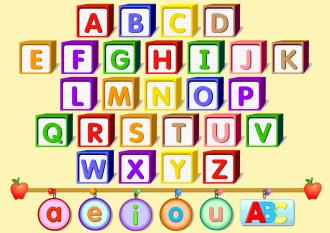 